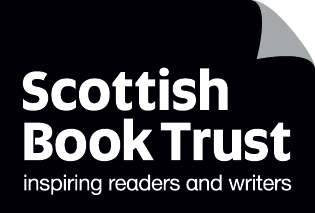 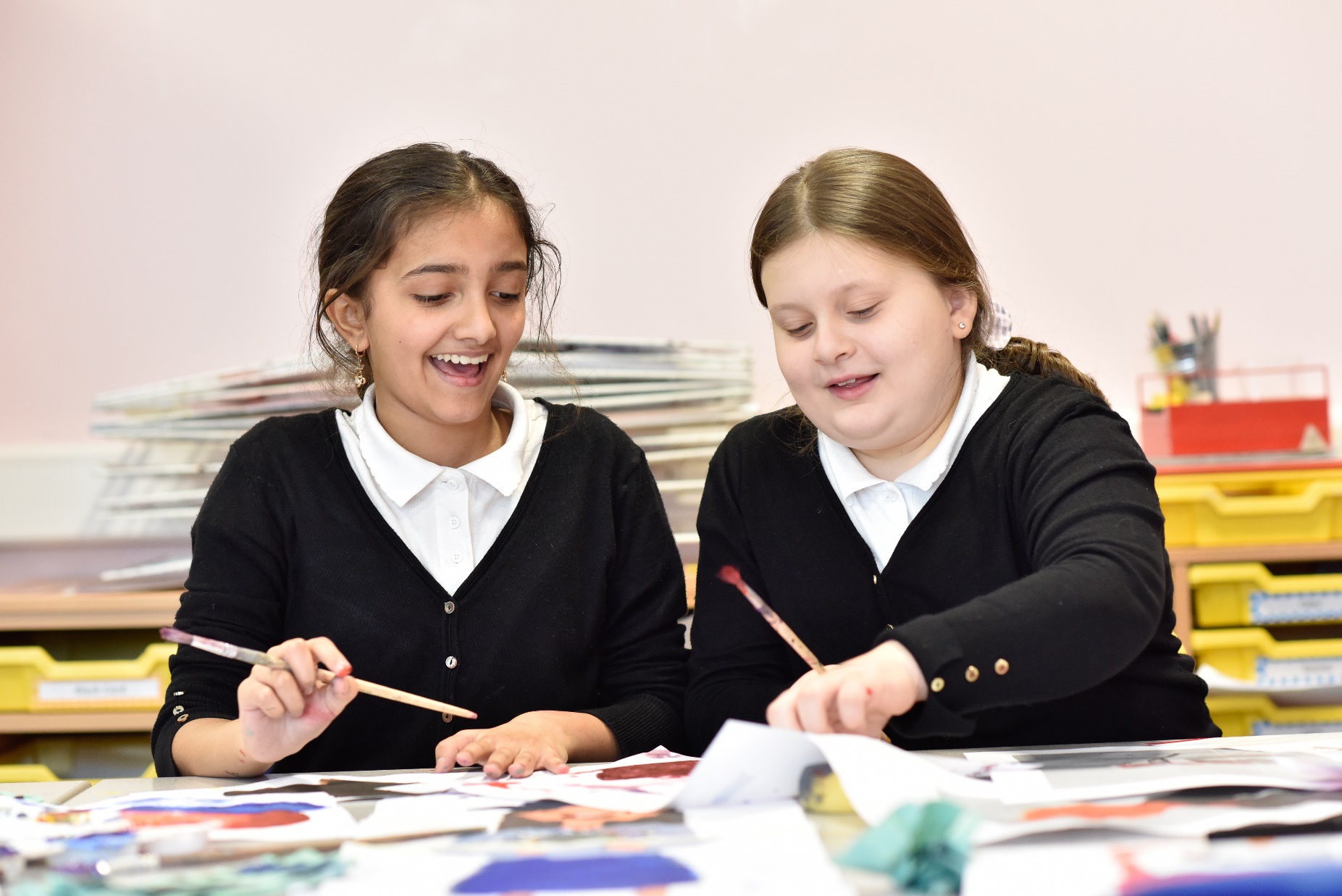 Arts Alive single sessions evaluationAugust 2022Report created by Scottish Book Trust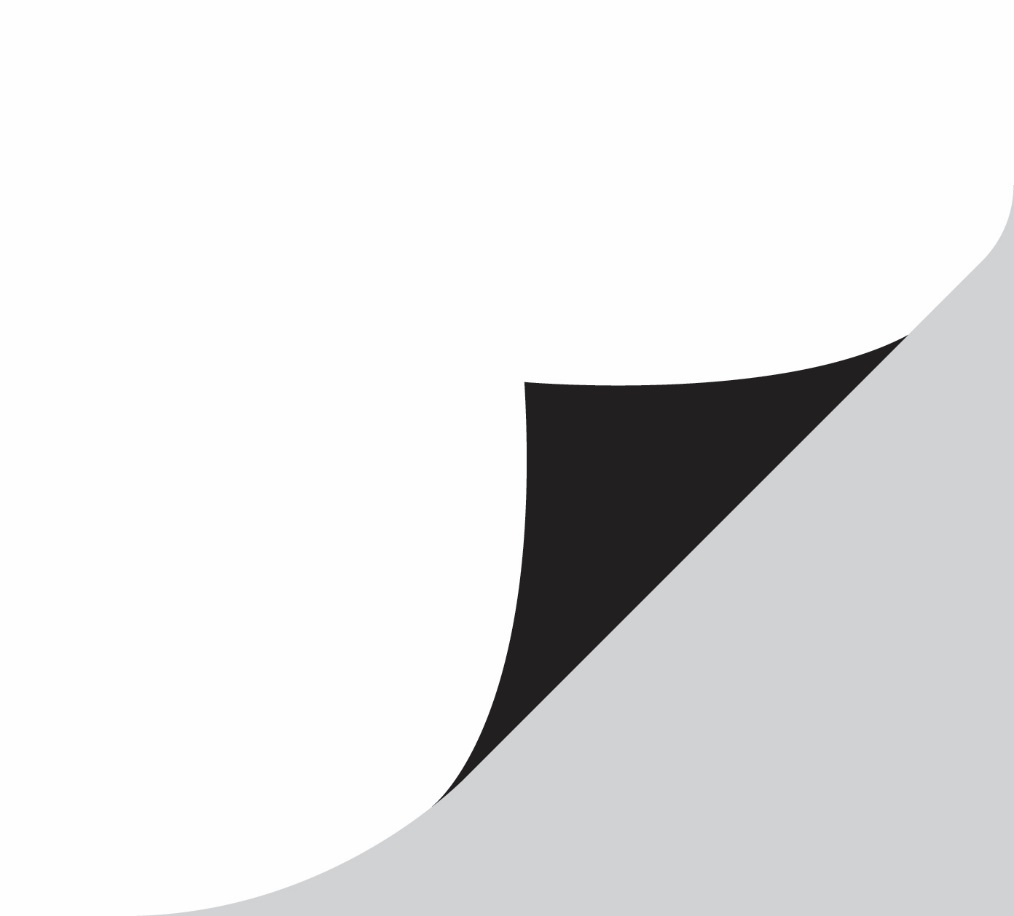 scottishbooktrust.com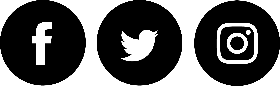 Scottish Book Trust is a registered company (SC184248)and a Scottish charity (SC027669). Photo: Julie Howden for NTS. Raploch Primary School project.ContentsBackground	4Scope of this evaluation	4What is Arts Alive?	4How was it developed?	4Original timeline	5Impact of Covid-19	5Activity in 2020/21 programme year (Sept 2021 – March 2022)	7Activity in 2021/22 programme year (April – June 2022)	7Evaluation methodology	8Overall aims of Arts Alive	9Provide more support for the cultural workforce	9Ensure that more children can experience culture, regardless of location or background	10Outcomes	14Outcomes for children and young people	14Think the arts are fun and delight in self-expression	14Feel confident	15Broadened world view	16Know more about the arts and how they can engage	16Engage with the arts	16Outcomes for learning professionals and schools	18Belief that the arts are valuable	18Increased engagement with the arts	19Arts are prioritised in schools	19Outcomes for artists	20Feel valued by all partners	20Continue working in schools	21Learn new skills / approaches	21Process – what were the challenges?	22Space	22Limited time for planning / relationship building	22Staff capacity	23Part-funding cost to schools	23Process – what worked well?	24Skilled artists	24'Off the shelf products'	24Partners	25Arts Alive staff	25Conclusion	26Appendix 1: Arts Alive evaluation strategy and framework	27Theory of change	27Monitoring and evaluation framework	27Table 1: Extract from Scottish Book Trust's theory of change process	28Table 2: Theory of change for Arts Alive	30Table 3: Monitoring and evaluation framework	32BackgroundScope of this evaluationIn the evaluation of the year 1 residencies, submitted in March 2022, it was noted, 'given that a minority of planned single sessions have taken place to date, it is recommended that a separate evaluation of the single sessions delivered through the pilot phase be undertaken following the completion of delivery. This should include consideration of the logistics, delivery, fit with each art form, and relative impact of the single sessions to assess whether the time and capacity involved in organising them is commensurate with their impact'.This evaluation report focuses on the single sessions delivered through the programme to date, including both 2020/21 and 2021/22 activity, and considers the above questions.What is Arts Alive?Arts Alive brings artists into schools across Scotland by supporting fully-funded residencies in schools where cost is a barrier to working with artists, and subsidised, one-off sessions with artists from Scotland's National Performing Companies (the National Theatre of Scotland, the Royal Scottish National Orchestra, Scottish Ballet and the Scottish Chamber Orchestra). Schools can apply for support using a simple application form that asks about their circumstances and the anticipated benefits for their pupils. Artists are nominated by National Companies to carry out residencies and sessions.How was it developed?Arts Alive brings the highly successful Live Literature model to new art forms. Live Literature has brought authors into communities across Scotland for 50 years. The programme is funded by Creative Scotland and delivered by Scottish Book Trust. Live Literature funds over 900 events and a (trust-funded) fully-funded residency programme each year. The key components of this model are:Schools apply for sessions and residenciesLearning professionals and other programmers applying are respected as the experts of their own experience and the needs of their communityPupils access high-quality arts experiences delivered by professional artists, contributing to wellbeing, attainment and a broader understanding of the artsArtists are supported by an additional income stream and by opportunities to develop their practice and expand their networksThe Scottish Government funded a pilot of Arts Alive in December 2019.TimelineThe programme was scheduled to invite school applications in March 2020, with applications to be assessed by summer 2020. Sessions and residencies were due to be delivered in the 2020/21 school year and completed by summer 2021. This timeline was designed to position the programme to build momentum year-on-year by recruiting schools before each summer break.Impact of Covid-19The pandemic had a significant impact on the planned timeline. Due to school closures during the spring / summer of 2020, applications were instead launched in autumn 2020 and assessed by the end of the 2020 calendar year. Ten residency programmes and 101 artist fees in 29 schools were awarded through a panel process in November and December 2020. These residencies and sessions were initially scheduled to take place between January and June of 2021.Demand was reasonable for a new programme in a challenging year for learning professionals. The difference between the expected level of applications and what was received was in line with similar, more established programmes at Scottish Book Trust and the National Companies. The Arts Alive Manager maintained communication with partners and other programmes, including the Creative Learning team at Creative Scotland, to promote the programme, share practice and to learn about the situation at local authority level. The programme was preparing to enter its January – June 2021 delivery phase when delayed by lockdown, further school closures and paused by the Scottish Government until April 2021. The team re-planned the pilot and delivered three residencies in schools by summer 2021, as set out in the 2021/22 evaluation reports. Single session events with Scottish Ballet were delivered between September 2021 and March 2022. This delivery phase was impacted by the Omicron variant and continued restrictions – several workshops were moved to remote delivery, necessitating studio arrangements by Scottish Ballet at short notice, and rescheduled multiple times. The final set of single sessions was delivered by artists from NTS, the RSNO and the Scottish Chamber Orchestra in April to June 2022, with the vast majority in-person and one delivered remotely. Artists, National Company representatives and learning professionals were enthusiastic, committed and imaginative in adapting to restrictions with a direct impact on their work, including pupils not being allowed to sing or play wind instruments, external visitors not being allowed in schools, and pupils not being allowed to gather in large groups. The focus throughout was on meaningful delivery and high quality, whether delivered remotely or in-person. Although restrictions were legislated at national or local authority level, the programme has found that their interpretation varied between local authorities and between schools within the same authority because of the differences between communities and facilities, for example, the level of ventilation possible, learning professionals' experiences of pupils' adherence to Covid-19 prevention measures etc. This required flexibility from artists and close collaboration with learning professionals, who are the experts on their school's experience and know their pupils best. The pandemic required flexibility and continual adaptation of the timeline, budget, workshop content and methods of delivery. This necessitated an increased reliance on new and developing technologies for session delivery and preparation, and ongoing communication between artists, National Companies and the Arts Alive Manager.Activity in 2020/21 programme year (Sept 2021 – March 2022)Workshops were held in the following schools during September 2021 – March 2022:Activity in 2021/22 programme year (April – June 2022)Workshops were held in the following schools during April – June 2022:Evaluation methodologyIn September 2020, Scottish Book Trust ran a workshop with the five National Companies to co-produce a theory of change for Arts Alive which subsequently informed the monitoring and evaluation framework. Full details of the theory of change and monitoring and evaluation framework can be found in appendix 1.For single sessions, the monitoring and evaluation tools are post-event surveys for learning professionals and artists. As detailed in the framework, this relatively light-touch approach was designed to be commensurate with the level of activity involved in a single session.There has been reasonable engagement with the surveys, in line with expectations, given the context for schools over the past two years. As seen in the residency 'session diaries', artists have been particularly generous and thoughtful in providing rich qualitative data in the surveys. This has been supplemented with data drawn from a number of artist interviews and feedback from partners and the Arts Alive Manager, in order to make as full as possible an assessment of learnings around, and the impact of, single sessions to date.Overall aims of Arts AliveThe overall aim of the Arts Alive programme is to provide more support for the cultural workforce and ensure that more children can experience culture, regardless of location or background. There is some evidence that single sessions have contributed towards both of these aims, as detailed below.Provide more support for the cultural workforceIn total, Arts Alive single sessions have provided 76 session fees among 24 artists. Arts Alive single sessions offered a new earning stream for the artists, many of whom who had not previously worked in a single session format.One artist noted in an interview that single sessions 'fit in nicely into gaps in our schedule and we were delighted to say yes'.A National Company partner noted that Arts Alive expanded the administrative capacity to provide this sort of work for artists:'[We are a small team], so there is a limit to what we can achieve. The freelance practitioners and members of the orchestra have more capacity than we can cater for. Arts Alive provides admin capacity to link that up; we couldn't have set up these [events] without [the Arts Alive Manager's] support.' – National Company partner, interviewArtists also fed back that the Arts Alive Manager had further facilitated these opportunities through their ethos and careful management of the programme:'I really enjoy working with Arts Alive. It is always such a positive experience. The ethos of the Organisation is so refreshing and enables us as creatives to deliver at the highest level.' – Artist, feedback surveyFinally, as detailed in the outcomes for artists section, some artists noted that they had developed new skills and approaches through the sessions, supporting their future work in schools; 100% of artists responding to the feedback survey indicated they would be 'very likely' to work in schools in the future.'It is brilliant to see artists who may not have worked in schools before embracing education work and finding it so rewarding. One National Company contact emailed to say a group of artists were now "hooked" on this kind of work after an event. It’s great to be making this high calibre of performing artist available to young people in Scotland by giving artists a safe, supported way to try working in schools if they haven’t before, and expanding their skills and range if they have, especially those working with young people who have additional support needs for the first time.' – Arts Alive Manager, interviewEnsure that more children can experience culture, regardless of location or backgroundIn total, 33 workshops were delivered by teams of artists across 24 schools in nine local authorities and organisations as shown on this map: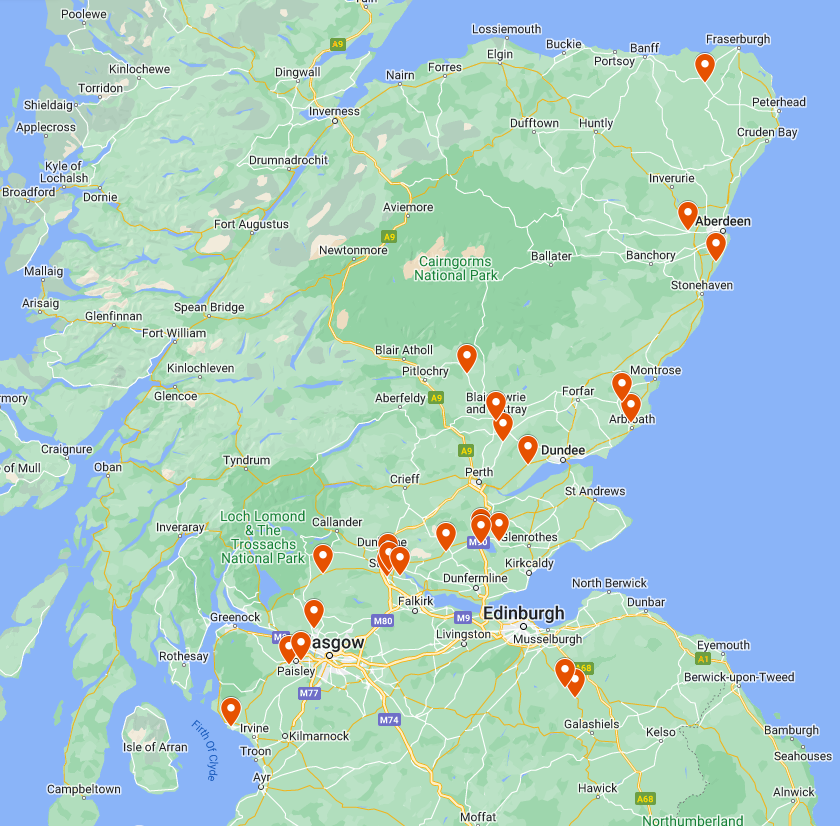 A reported average of 37 pupils and two learning professionals took part in each session meaning the 33 workshops benefitted an estimated total of 1,221 pupils and 66 learning professionals. Each workshop was 90 minutes, totalling 49.5 hours across the 33 sessions, and 1,831.5 hours of pupil engagement across the 1,221 pupils.Over one third of schools reported that they had not had artist sessions of any kind in school before. 100% said they would be likely to have artist sessions in the future as a result of their engagement with Arts Alive, suggesting that Arts Alive single sessions can act as a good 'introduction' to hosting artists in school. This was also mentioned by artists:'One-offs are really valuable too – a spark that a teacher will want to follow up with more.' – Artist, interview'The short ones are always what they are. They’re a moment to make a high impact – adverts for us, and adverts for music in general. When you have that amount of time, that’s what it’s going to be.' – Artist, interview'Single sessions are really, really fun – excitement levels are palpable between students and teachers. Teachers are tired [at the end of the year] and excited to have other ways to engage. A good time of year, pupils ready to play … a good shake / refresh for everyone, leaves everyone in a good mood.' – Artist, interviewHowever, analysis of pupil demographics shows that the 23 participating schools have lower than average levels of pupils who may stand to benefit the most from arts engagement in school:The success of the Arts Alive residencies in reaching schools with highly diverse student populations suggests that this may be due to the fact that, under the current Arts Alive funding model, single sessions require a financial contribution from the school:'In the April – June 2022 programme, it has become clear that the part-funding obligation is both a financial and practical barrier for schools. They found the part-funding expensive and confusing. This is better suited to the Live Literature programme, where one fee often equates to one event delivered by an individual author, so the cost per event is much lower. Even in Live Literature, however, there is evidence it is a barrier to participation. We funded a significant number of Arts Alive single sessions fully when it became apparent that the financial strain of the pandemic had been a blow to school budgets and schools could no longer afford part-funding.' – Arts Alive Manager, interviewIt may also reflect that learning professionals in schools with more diverse pupil populations often have less time to apply for funding opportunities and may not see part-funding for a 'one-off' session as commensurate with the effort involved.The single sessions were successful in reaching a range of geographic locations, with nearly 50% of participating schools being in accessible rural areas; this reflects a strong interest from Perth & Kinross.OutcomesThe outcomes for Arts Alive were co-produced by Scottish Book Trust and the National Companies using a collaborative Theory of Change process. For more information please see appendix 1.Outcomes for children and young peopleThe outcomes for children and young people are:Think the arts are fun and delight in self-expressionFeel confidentFeel increased positivity about themselves and their creativityBroadened world viewHave learned or experienced something newKnow more about the arts and how they can engageRaised awarenessKnow that creative arts are viable careersKnow how to access more info / the next stepEngage with the artsEngage more with the arts (whatever their starting position)New ways and vocabularies to express themselves and access emotionAble to access the curriculum in new waysThink the arts are fun and delight in self-expressionThere is good evidence that pupils who took part in the single sessions enjoyed the experience.92% of learning professionals who fed back agreed that their pupils enjoyed the sessions, and many added comments with further detail:'Johnny was very engaging and inspiring. Our pupils loved the virtual session.' – Learning professional, feedback survey'The children enjoyed hearing live music.' – Learning professional, feedback survey'The pupils loved the fact that they could use their own imagination a lot of the time. They enjoyed working in groups as well as the whole class activities.' – Learning professional, feedback survey'Pupils were asking if they were getting to have another session, it was a very thoughtful session which they enjoyed immensely.' – Learning professional, feedback survey'The pupils responded so well and loved the session.' – Learning professional, feedback survey'Excellent session. The children were enthralled.' – Learning professional, feedback surveyFeel confidentThere is good evidence that the single session improved pupils' confidence. 92% of learning professionals who fed back agreed that their pupils engaged confidently in the session, and there were a number of qualitative comments from both learning professionals and artists that support this:'The pupils engaged really well with the session and demonstrated lots of creativity. I could see their confidence increase throughout the session too.' –  Learning professional, feedback survey'Pupils who I didn't expect to, stood out and loved the experience, feeling of success and opportunity to work with Jack and Hayley.' – Learning professional, feedback survey'The children loved every minute. The girl managed to excite even the more quieter children in the class. They had a great way of pulling the children and making the children want to engage with the activities. It was very fast paced. They were a fantastic team. It was just what this particular class needed.' – Learning professional, feedback survey'This was a really enjoyable day. It was great to see how the students started to grow in confidence and explore their musical thoughts and ideas.' – Artist, feedback surveyBroadened world viewThere was some qualitative evidence that pupils had had the opportunity to explore and/or consolidate new information and concepts through the single sessions. This was particularly the case for pupils who engaged with Scottish Ballet's Safe to be Me workshops, which are an existing format developed by Scottish Ballet to explore themes that include identity, respect, acceptance, family diversity, and LGBTQ+ communities, through dance.'The session was fantastic – I was so proud of the children's maturity and respect.' – Learning professional, feedback survey'The pupils in my class loved the session – they really enjoyed trying to recreate the movements they were shown and really enjoyed that each dance move was related to a person within a family unit. They enjoyed discussing how every family is different but are a family nonetheless. They were keen to share their thoughts and ideas and over time, became more confident in contributing to discussions and following the dance routines.' – Learning professional, feedback surveyKnow more about the arts and how they can engageEngage with the artsWhilst it is likely that many participating pupils learned more about the arts and how they can engage, and that some went on to engage further with the arts, there is no direct evidence submitted by learning professionals or artists supporting these two outcomes. Artists noted that in their experience, longer-term engagement is needed for more meaningful impact:'[At residency schools] the children see us as part of their school – then they see music as part of their school and creative artistic activity as a normal everyday thing. With residency work – the children have a chance to think about the material between the weeks. That’s fantastic for me, they’ll come back with ideas, thoughts, and suggestions. One offs don’t have that processing time. There can be a greater understanding of the work [in residencies]. The opportunity to ask a question next week is so valuable for young people. Residency work is tricky to coordinate but it’s so valuable. Children really gain a deeper understanding.' – Artist, interview 'It’s always better to have a residency. When you go into a school for the first time you always feel like an outsider for at least the first day. When you go back you know where you’re going and who you’re talking to. The staff as much as the kids get used to you – you aren’t a drop in drop out/one off. You become part of the team. If it’s possible, residencies are the way to go. Especially with ASN schools – it takes longer to build rapport, I’m not sure a single visit to an ASN group will really have benefits for the young people.' – Artist, interview'[A residency] affords the children a memorable experience – it stands out, they remember. It allows the space – the noise of the rest of the school day isn’t there … The intensive experience resonates for longer.' – Artist, interviewThe evaluation of the next wave of Arts Alive activity should consider if and how feedback on this can be collected in a way that is proportionate to the level of activity in single sessions.Outcomes for learning professionals and schoolsThe outcomes for learning professionals and schools are:Belief that the arts are valuableThink that engaging with the arts is beneficial to their pupilsEncourage their pupils to engage in the artsIncreased engagement with the artsReflect and use the experience and resourcesIncorporate the arts across their workTake up performance opportunitiesApply for future opportunitiesArts are prioritised in schoolsSMTs prioritise the artsTeachers share the experience and information about opportunities with othersBelief that the arts are valuableThere is good evidence that learning professionals who engaged with the programme believe the arts are valuable. 92% agreed both that the session was a valuable experience for their pupils and for themselves. 100% said that they enjoyed the session. This sentiment was evident throughout the qualitative data:'The session was brilliant. Just what we need in school. The girls were extremely enthusiastic.' – Learning professional, feedback survey'The virtual session was pitched just right, giving pupils an insight into acting, writing and performing and also inspiring them to have the courage to follow their interests. As our main focus is literacy, talking about reading scripts and comics and what appeals to you (no matter what other people think) was really useful as was his take on social media.' – Learning professional, feedback survey'I thoroughly enjoyed the session and found it to be a valuable experience for the learners.' – Learning professional, feedback surveyIncreased engagement with the artsArts are prioritised in schoolsThere is also good evidence that participating schools intend to continue engaging with the arts and that the quality of the Arts Alive sessions has increased the profile of the arts in schools. 100% of learning professionals said they were likely to hold an arts-based event in school again in the future, with over a third never having hosted visiting artists prior to this opportunity. Comments suggest that a number of learning professionals have taken direct practical action to incorporate their learning into their practice and to spread the word:'Would love to have more involvement (esp from Scottish Ballet) and would love to see this evolve into more than 1 session – even if we did work without the artists and then they came to pull it all together!' – Learning professional, feedback survey'I have retired now but I have recommended this to the head teacher for the next academic year.' – Learning professional, feedback survey'I have told all the teachers about this opportunity.' – Learning professional, feedback survey'I would like to thank the girls. I learned loads myself. I took their ideas and taught adapted lessons in other areas of the school. All children loved it. But I was not as good at it as the girls were. They were so professional and full of energy.' – Learning professional, feedback surveyOutcomes for artistsThe outcomes for artists are:Feel valued by all partnersContinue working in schoolsLearn new skills / approachesHave added to their skills and resource baseSparked new ideas or prompted next stepsFeel valued by all partnersThere is good evidence that participating artists felt valued. 100% of artists who fed back said they enjoyed the session, and 94% agreed that the school provided the support they needed to run a high-quality session. Comments elaborated on this, suggesting that artists felt and appreciated the support of both school staff and pupils alike:'Julie [learning professional] was very enthusiastic and made sure we felt very welcomed at the school. The young people had a great time and we enjoyed ourselves as well.' – Artist, feedback survey'It was lovely to work with these young people. They were receptive to live music and enjoyed working interactively.' – Artist, feedback survey'Thoroughly enjoyable. The children really engaged with the workshops and it was a lot of fun.' – Artist, feedback survey'I also did a session at Buchylvie Primary School which I really enjoyed. The whole school community was so receptive, and we had a lot of fun.' – Artist, feedback surveyComments also suggested that artists felt highly valued by the Arts Alive Manager:'It is always a pleasure to work for Arts Alive. I always feel fully supported and respected for the skills that I bring to the projects. There is always consideration about all aspects surrounding the project and not just the delivery. It is a refreshing and inspiring experience which allows for creativity, the core of what we are trying to enable and make that connection with the young people. Thank you Arts Alive!' – Artist, feedback surveyContinue working in schoolsLearn new skills / approaches100% of artists feeding back said they were 'very likely' to work in schools again in the future and 100% said that the session was a valuable experience for them. There is some good qualitative evidence to suggest that artists learned new skills and approaches through the sessions:'The classroom teachers were very supportive with these sessions and there were students with additional support needs fully integrated into the groups.' – Artist, feedback survey'This project also got me working with a younger group of people. It really developed my skills on communicating with younger ages, I feel like I got a lot of practice. It was something I really wanted to develop but I couldn’t find a way to do it, I feel a lot more comfortable now working with young people, especially such big groups. I had worked with big groups before but not that big. Managing big numbers was one of the skills I developed. Because we did so many dates, so many schools, I feel like I could create, in a way, the pace. I could pace myself. And find balance and not burn out by the end of it, keep going with the strength I had before.' – Artist, interview  Furthermore, through Arts Alive funding and opportunities, some artists were able to develop existing 'off the shelf products' to be delivered in different ways or to different groups, as well as training new artists to deliver these:'The ideas are strong enough that the older young people can pick up on them and make them their own – completely new for me – up until Arts Alive we’ve been preschool and P1, but I’ve realised the project can be for all ages. How I present the ideas and really listen to young people, we can develop the material, there’s a real musical understanding of it all.' – Artist, interview  Process – what were the challenges?SpaceThere were a number of comments from artists around the challenges of ad hoc or shared spaced being used for sessions: 'The session was well received by the young people but the room was open plan and so challenging with sound distraction.' – Artist, feedback survey'We delivered a playful and engaging session. We were in the school gym/cafeteria which was the most appropriate space available at the school, but not the most ideal to work in. Faculty, staff, and other students need to cross through the space while we're working and the sound echoes. It didn't massively interfere with the experience but would make it that much smoother.' – Artist, feedback surveyThis was nothing noted in the residency evaluation, suggesting that this is an issue particular to single sessions; it may be that for a single session, schools are less minded to consider the suitability of the space used. In addition, for residencies schools are given a resources grant, which some schools have chosen to spend on hiring suitable spaces and learning professionals and artists have dedicated time to plan together, allowing this sort of issue to be ironed out before the commencement of activity.Limited time for planning / relationship buildingThere were some comments relating to misunderstandings around expectations for sessions: 'Pupils enjoyed it overall but got quite fidgety – 45 minutes is a long time to sit and listen and even the S3 pupils struggled to maintain concentration.' – Learning professional, feedback survey'Since it was at the very end of the school year, the poor teachers seemed very stressed. The contact was a bit confused, originally thinking that we were musicians, but was open to us sharing theatre skills.' – Artist, feedback survey'While appreciating that I was coming in last minute to run a session it would still have been useful to have a chat about the workshop content as what I prepared was perhaps not exactly what the teacher was expecting.' – Artist, feedback surveyAs above, there is no set time for learning professionals and artists to plan together for single sessions. Further, as opposed to the Live Literature model, there is not as much of a tradition of freelancers delivering single sessions in schools in these art forms. This suggests that time for planning is important, as is training for artists to ensure they can adapt to circumstances as needed. These comments also highlight the need to ensure schools are aware of the 'type' of session they have booked, and the level of interactivity involved.Artists also noted that planning time within their team is important in delivering a good session, and for their own professional development:'If there’s no prep time for everyone you end up as a lead artist directing the room, which doesn’t allow other experienced artists to bring their voices and ideas – people don’t feel as invested.' – Artist, interviewStaff capacityThe Arts Alive Manager noted that the organisation of single sessions took considerable time. In addition to their time, a freelance administrator was hired to work on the programme in May and June 2022, and staff at the National Companies were heavily involved in the delivery of these sessions.Part-funding cost to schoolsPart-funded session applications represented a more affluent range of schools and areas in terms of SIMD deciles. Anecdotal feedback through emails and conversations with teachers even in these more affluent areas, suggests increasing pressure on budgets for school essentials, makes part-funding a barrier to future participation in arts activities.  Process – what worked well?Skilled artists As seen throughout this report, skilled artists were able to mitigate many of the logistical challenges detailed above through experience and flexibility, and delivered impactful sessions by tailoring their approach to school and pupil circumstances:'The session was tremendous and SR and R kept a class who are not easy fully engaged for an hour.' – Learning professional, feedback survey'Because of the cost, we did two sessions but the numbers were high... around 45 kids in each. We managed fine and adapted/selected exercises to work with the larger numbers. Lovely students and a beautiful little school.' – Artist, feedback survey'This was an open plan school, so there was noise bleed from our work into the other classes. It was clear that the teachers and the students were feeling exhausted and a bit burnt out by the end of the school year. They all seemed a bit stressed so it felt like our session was very important by adding a bit of laughter, joy, and positivity back in to the group. Again everyone seemed to be very flexible and we were able to run an inspiring session.' – Artist, feedback survey'Off the shelf products' In many cases the most successful and impactful sessions, when impact is considered relative to the capacity used overall to organise sessions, were those adapted from existing National Company models, in particular Scottish Ballet's 'Safe to Be Me' and the Scottish Chamber Orchestra's 'Dots & Lines' and 'Musical Storytelling'. 'The children were able to apply their knowledge of family diversity to dance movements and enjoyed engaging with Jack and Hayley.' – Learning professional, feedback survey'Jack and Hayley were fantastic and really engaging and workshop was well planned and implemented.' – Learning professional, feedback survey'Unlike the residency model, single session fees do not provide separate paid preparation time. The £175 fee covers "reasonable" preparation for the session. It’s clear in artist feedback and interviews that this model worked best for those who already work in an established team or have extensive workshop experience and could repeat similar sessions in different schools.' – Arts Alive Manager, interviewPartnersThe support and enthusiasm of National Company partners at NTS, the RSNO, Scottish Ballet and the SCO was key to the successful delivery of single sessions:'The support from the National Theatre of Scotland was also excellent as Gillian Gourlay from NTS recommended Johnny McKnight.' – Learning professional, feedback survey'AA is a super organisation to communicate with, I’m very lucky, SCO are also super, great comms, great support for me.' – Artist, interviewArts Alive staffAll learning professionals that fed back rated the support from Arts Alive at 5/5, and comments from artists also confirm a high-level of support:'It is always a pleasure to work for Arts Alive. I always feel fully supported and respected for the skills that I bring to the projects. There is always consideration about all aspects surrounding the project and not just the delivery. It is a refreshing and inspiring experience which allows for creativity, the core of what we are trying to enable and make that connection with the young people. Thank you Arts Alive!' – Artist, feedback survey'I really enjoy working with Arts Alive. It is always such a positive experience. The ethos of the Organisation is so refreshing and enables us as creatives to deliver at the highest level.' – Artist, feedback survey'Excellent support.' – Learning professional, feedback surveyConclusionThe single sessions delivered some good immediate outcomes, but are not reaching as diverse a pupil population as residencies. This may be in part due to single sessions requiring a financial contribution from schools; this has become increasingly difficult for schools to manage in recent years.  Longer-term outcomes are difficult to evidence given the length of engagement and perhaps not as likely to be achieved as with residencies. If single sessions run in the future, the evaluation framework should be revisited to reassess what outcomes are proportionate to expect.Workshops need to be tailored to schools' needs and delivered by skilled artists in order to deliver impact for pupils. Training for artists has been a successful element of Arts Alive and should be incorporated where possible; this can support artists to be more adaptable and operate more independently, making the programme more scalable.The time and resource put into the organisation and delivery of single sessions by Arts Alive and National Company staff does not currently appear to be commensurate with reach, depth of engagement and impact, especially in comparison to residencies. The use of existing teams, or teams put together for a substantial number of sessions, delivering 'off the shelf products' seems to be the best fit for single sessions to ensure that the administrative effort involved in their organisation is not disproportionate to delivery and engagement. A focus on this type of session would also ensure schools and artists had clearer shared expectations for sessions, mitigating some of the logistical challenges detailed above.Appendix 1: Arts Alive evaluation strategy and frameworkTheory of changeScottish Book Trust use theory of change methodology for evaluation across our programmes (see table 1 for more information about our process). We ran a theory of change workshop for Arts Alive on Wednesday 16th September 2020. Representatives from four of the five National Companies participated (the contact from National Theatre Scotland was unable to make the date, but a separate meeting was held with them in November to gather their input). The session first focused on discussing the activities each NC will be offering as part of Arts Alive and the impact they hope to see as a result of these. We then worked through the theory of change process to map out how these outcomes will come about (i.e. what the participants will need to experience, or do during, and following the activities, in order to make the impact more likely to happen, and how the delivery can influence this). Following the workshop the theory of change was finalised and signed-off; it is included below as table 2.Monitoring and evaluation frameworkWe aim to collect consistent data from participants and have therefore made our evaluation tools relatively quick and simple, especially for single sessions. The theory of change process enabled us to pinpoint the experiences and actions most crucial to the success of the programme and our evaluation framework and tools focus on these areas. This allows us to concentrate on gathering the most valuable data without overwhelming schools and artists with evaluation paperwork.Table 3 below details the monitoring and evaluation framework.Table 1: Extract from Scottish Book Trust's theory of change process Tailored from New Philanthropy Capital's guidancePlain text version:Table 1 visually displays Scottish Book Trust's theory of change process, detailing the six different areas that together explore and describe the chain of events that leads to an intervention or programme having a sustained impact. The six areas are: participants, activities, change mechanisms, delivery, outcomes and impact. ParticipantsThe types of people or institutions we work with. This may be more than one group of people.Example – Young writers and illustrators aged 14–17ActivitiesWhat do we actually do / deliver? (Note: often the word 'output' is used to detail the numbers of 'things' delivered – eg. 10 CLPL sessions, 50,000 books etc.)Example – A series of live-streamed author eventsChange mechanismsOccur during the activitiesWhat needs to happen during our activities to make it likely that the outcomes will happen? What do we want individuals to think, feel, believe or do whilst they are engaging with our activities?Example – Teachers believe that reading for pleasure is a worthwhile and legitimate use of timeDeliveryHow do our activities need to be delivered to make it more likely that people will experience the change mechanisms?Example – Bookbug bags should be gifted meaningfullyOutcomesOccur in the short–medium term following the activitiesWhat knowledge, skills, attitudes and/or behaviours do we want individuals to gain and retain in the short to medium term? What do we want them to think, know or do differently?Example – Carers read regularly with those they care forImpact
Occurs in the long termThe long-term sustained change we hope to see as a result of the activities. 'Impact is something people achieve for themselves. Services don't make people healthy, educated or informed, people do that for themselves. Charities help people make these changes through outcomes.'Example – Every child grows up with access to booksThe further the area is down this list, the harder it is for the evaluation of a single intervention or programme to measure whether or not the actions and experiences specified under that area are happening, and to what extent they're happening as a result of that intervention or programme. However, a logical and robust theory of change linked to an existing body of research demonstrates that the measurable shorter-term effects contribute towards these longer-term impacts. For example, an evaluation may find that that an activity increases children's enjoyment of reading, and existing research shows that children who enjoy reading have a higher level of reading skill.Table 2: Theory of change for Arts AliveParticipants: children and young peopleParticipants: learning professionalsParticipants: artistsTable 3: Monitoring and evaluation frameworkSingle sessionsParticipants: children and young peopleParticipants: learning professional and schoolsParticipants: artistsResidenciesParticipants: children and young peopleParticipants: learning professional and schoolsParticipants: artistsSchoolLocal AuthorityNational CompanyDouglas AcademyEast DunbartonshireNTSNew Pitsligo & St John's Primary SchoolAberdeenshireScottish BalletInverbrothock Primary SchoolAngusScottish BalletInchture Primary SchoolPerth and KinrossScottish BalletKirkmichael Primary SchoolPerth and KinrossScottish BalletMilnathort Primary SchoolPerth and KinrossScottish BalletBurrelton Primary SchoolPerth and KinrossScottish BalletFallin Primary SchoolStirlingScottish BalletSchoolLocal AuthorityNational CompanyFriockheim Primary SchoolAngusNTSArdrossan AcademyNorth AyrshireNTSNewhill Primary SchoolPerth and KinrossNTSPortmoak Primary SchoolPerth and KinrossNTSWallace Primary SchoolRenfrewshireNTSElrick SchoolAberdeenshireRSNOPortlethen AcademyAberdeenshireRSNOKinross Primary SchoolPerth and KinrossRSNOStirling High SchoolStirlingRSNOBuchlyvie Primary SchoolStirlingRSNOMuckhart Primary SchoolClackmannanshireScottish Chamber OrchestraONEREN on behalf of St Catherine's Primary SchoolRenfrewshireScottish Chamber OrchestraFountainhall Primary SchoolScottish BordersScottish Chamber OrchestraHeriot Primary SchoolScottish BordersScottish Chamber OrchestraBridge of Allan Primary SchoolStirlingScottish Chamber OrchestraRiverside Primary SchoolStirlingScottish Chamber OrchestraParticipantsThe types of people or institutions we work with. This may be more than one group of people.Example – Young writers and illustrators aged 14–17 ActivitiesWhat do we actually do / deliver? (Note: often the word 'output' is used to detail the numbers of 'things' delivered – eg. 10 CLPL sessions, 50,000 books etc.)Example – A series of live-streamed author events Change mechanismsOccur during the activitiesWhat needs to happen during our activities to make it likely that the outcomes will happen? What do we want individuals to think, feel, believe or do whilst they are engaging with our activities?Example – Teachers believe that reading for pleasure is a worthwhile and legitimate use of timeDeliveryHow do our activities need to be delivered to make it more likely that people will experience the change mechanisms?Example – Bookbug bags should be gifted meaningfullyOutcomesOccur in the short–medium term following the activitiesWhat knowledge, skills, attitudes and/or behaviours do we want individuals to gain and retain in the short to medium term? What do we want them to think, know or do differently?Example – Carers read regularly with those they care forImpactOccurs in the long termThe long-term sustained change we hope to see as a result of the activities. 'Impact is something people achieve for themselves. Services don't make people healthy, educated or informed, people do that for themselves. Charities help people make these changes through outcomes.'Example – Every child grows up with access to booksThe further to the right the harder it is for the evaluation of a single intervention or programme to measure whether or not these things are happening, and to what extent they're happening as a result of that intervention or programme. However, a logical and robust theory of change linked to an existing body of research demonstrates that the measurable shorter-term effects contribute towards these longer-term impacts. For example, an evaluation may find that that an activity increases children's enjoyment of reading, and existing research shows that children who enjoy reading have a higher level of reading skill.The further to the right the harder it is for the evaluation of a single intervention or programme to measure whether or not these things are happening, and to what extent they're happening as a result of that intervention or programme. However, a logical and robust theory of change linked to an existing body of research demonstrates that the measurable shorter-term effects contribute towards these longer-term impacts. For example, an evaluation may find that that an activity increases children's enjoyment of reading, and existing research shows that children who enjoy reading have a higher level of reading skill.The further to the right the harder it is for the evaluation of a single intervention or programme to measure whether or not these things are happening, and to what extent they're happening as a result of that intervention or programme. However, a logical and robust theory of change linked to an existing body of research demonstrates that the measurable shorter-term effects contribute towards these longer-term impacts. For example, an evaluation may find that that an activity increases children's enjoyment of reading, and existing research shows that children who enjoy reading have a higher level of reading skill.The further to the right the harder it is for the evaluation of a single intervention or programme to measure whether or not these things are happening, and to what extent they're happening as a result of that intervention or programme. However, a logical and robust theory of change linked to an existing body of research demonstrates that the measurable shorter-term effects contribute towards these longer-term impacts. For example, an evaluation may find that that an activity increases children's enjoyment of reading, and existing research shows that children who enjoy reading have a higher level of reading skill.The further to the right the harder it is for the evaluation of a single intervention or programme to measure whether or not these things are happening, and to what extent they're happening as a result of that intervention or programme. However, a logical and robust theory of change linked to an existing body of research demonstrates that the measurable shorter-term effects contribute towards these longer-term impacts. For example, an evaluation may find that that an activity increases children's enjoyment of reading, and existing research shows that children who enjoy reading have a higher level of reading skill.The further to the right the harder it is for the evaluation of a single intervention or programme to measure whether or not these things are happening, and to what extent they're happening as a result of that intervention or programme. However, a logical and robust theory of change linked to an existing body of research demonstrates that the measurable shorter-term effects contribute towards these longer-term impacts. For example, an evaluation may find that that an activity increases children's enjoyment of reading, and existing research shows that children who enjoy reading have a higher level of reading skill.Activities
Change Mechanisms DeliveryOutcomes Impact Artists will carry out ~100 single sessions in schools Jan–May 2021 (delivered by individuals or teams)Artists will carry out ten fully-funded school residencies Jan–May 2021 (delivered by individuals or teams)One residency = 10 sessions, including planning time, celebration event, CLPL session and pupil workshopsEnjoy it and have fun!Feel supportedFeel safe, valued and heardFeel confident and supported to give it a tryActively engageContribute / actively engage (this can be by listening actively)Absorb and understand the message, building empathy (specifically in the case of the more issue-based workshops)Be inspiredGain insight into the broadness of what 'the arts' can beFeel inspired and keen to find out moreUse artists with the skills to deliver a quality session.Buy-in from class and head teachersSupport from NCs to facilitate between schools and artistsChildren and young people are signposted to next steps – through resources / materials or other meansThink the arts are fun and delight in self-expressionFeel confidentFeel increased positivity about themselves and their creativityBroadened world viewHave learned or experienced something newKnow more about the arts and how they can engageRaised awarenessKnow that creative arts are viable careersKnow how to access more info / the next stepEngage with the artsEngage more with the arts (whatever their starting position)New ways and vocabularies to express themselves and access emotionAble to access the curriculum in new waysIncreased enthusiasm for the creative arts amongst children and young peopleChildren and young people develop self-expressionImproved wellbeing of children and young peopleIncreased sense of the 'value' of art and artistsActivities
Change Mechanisms DeliveryOutcomes Impact Artists will carry out ~100 single sessions in schools Jan–May 2021 (delivered by individuals or teams)Artists will carry out ten fully-funded school residencies Jan–May 2021 (delivered by individuals or teams)One residency = 10 sessions, including planning time, celebration event, CLPL session and pupil workshopsThink the session is valuable, both to their pupils and to themEnjoy itJoin inSee the opportunity as valuableFeel they have a voice – tailor as needed for their setting / pupilsSee perhaps unexpected strengths and skills in their pupilsComms from Arts AliveSupport of school SMTsArtist has time with teachers beforehand; trust is builtBelief that the arts are valuableThink that engaging with the arts is beneficial to their pupilsEncourage their pupils to engage in the artsIncreased engagement with the artsReflect and use the experience and resourcesIncorporate the arts across their workTake up performance opportunitiesApply for future opportunitiesArts are prioritised in schoolsSMTs prioritise the artsTeachers share the experience and information about opportunities with othersSchools have increased enthusiasm and capacity to engage with creative artsIncreased sense of the 'value' of art and artistsActivities
Change Mechanisms DeliveryOutcomes Impact Artists will carry out ~100 single sessions in schools Jan–May 2021 (delivered by individuals or teams)Artists will carry out ten fully-funded school residencies Jan–May 2021 (delivered by individuals or teams)One residency = 10 sessions, including planning time, celebration event, CLPL session and pupil workshopsEnjoyment / job satisfactionFeel supportedSchools protect space and activityKnow the child protection arrangements and policiesDevelop their practiceLearn from others (especially if working in a team / mentoring context)Collaborate with teacher / school / children and young peopleSupported to run a high-quality, impactful sessionNCs select artists with high level of confidence and skill for the listTeacher is in the room throughout, and actively engagesSupported with logisticsKnow who their contact at the school is and other pertinent arrangementsSupported to learn from the experienceTime or opportunity for reflection after the sessionFeel valued by all partnersContinue working in schoolsLearn new skills / approachesHave added to their skills and resource baseSparked new ideas or prompted next stepsArtists develop their skills and grow confidence around working in schoolsMethod & ToolData collectedPost-event online survey for learning professionalNumbers of pupils engagedPerceptions of pupil enjoyment Perceptions of pupil confidenceMethod & ToolData collectedApplication dataProfile of schoolAspirations for sessionPost-event online survey for learning professional Perceptions of value Likelihood to engage with the arts in the futurePerceptions of support / logisticsMethod & ToolData collectedPost-event online survey for artistEnjoymentDevelopment (including whether they had worked in schools previously, how likely to again)Perceptions of support / logisticsMethod & ToolData collectedBaseline survey for pupilsEnjoymentConfidenceEngagement with the artsPost-residency survey for pupilsEnjoymentConfidenceThings learnedLikelihood to engage with the arts in the futureMethod & ToolData collectedApplication dataProfile of schoolAspirations for residencyBaseline survey for learning professionalEnjoymentConfidencePerceptions of value, for themselves and pupilsEngagement with the artsSession diary for learning professionalEnjoymentConfidencePerceptions of pupils' enjoyment, engagement and confidencePerceptions of value, for themselves and pupilsThings learned / development of practicePost-residency survey for learning professionalNumbers of pupils engagedEnjoymentConfidencePerceptions of value, for themselves and pupilsThings learned / development of practiceLikelihood to engage with the arts in futureLikelihood to share with / recommend to other learning professionalsPerceptions of support and logisticsCall with learning professional to reflect on project EnjoymentConfidence Perceptions of pupils' enjoyment, engagement and confidencePerceptions of value, for themselves and pupilsThings learned / development of practiceLikelihood to engage with the arts in futureLikelihood to share with / recommend to other learning professionalsPerceptions of support and logisticsMethod & ToolData collectedBaseline survey for artistExperience working in schoolsAspirations for the residencySession diary for artistEnjoymentPerceptions of pupils' enjoyment, engagement and confidenceThings learned / development of practicePost-residency survey for artistEnjoymentThings learned / development of practice Perceptions of support and logisticsLikelihood to work in schools in the future